What to do when you are isolationDaily online lessonsOak National Academy https://www.thenational.academy/ Free online daily lessons in all subjects.MathsMathletics https://login.mathletics.com/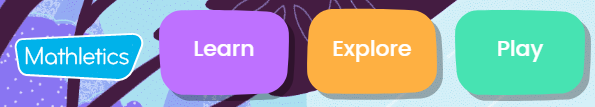 Mix it up with a range from: Learn- work set at the right level for your childExplorePlay-live Mathletics to practise key maths facts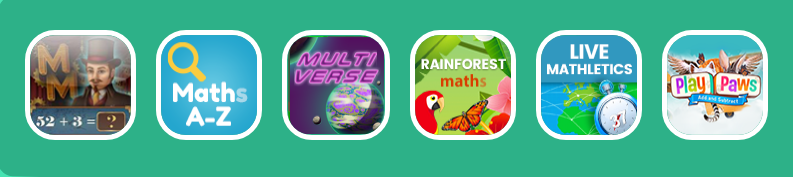 TTRock Stars https://ttrockstars.com/Practise your multiplication tables Wild maths https://wild.maths.org/ Maths problems to solve and think about in a fun way from the team at nrichSumdog https://pages.sumdog.com/Maths and spelling activitiesKIRFSRevise all your KIRFs http://www.conkermaths.org/ https://www.topmarks.co.uk/maths-games/daily10CBeebies numberblockshttps://www.bbc.co.uk/cbeebies/shows/numberblocksEarly maths facts for younger children General https://www.topmarks.co.uk/ReadingBug Club https://www.activelearnprimary.co.uk/login?c=0 school code qkc7A range of books set by the teacher. The books have questions to test comprehension. If you run out of books please let your child’s teacher know and they can set some new ones.Electronic library books https://rbdigital.com/Use your Cambridgeshire library card to sign up for free electronic books on RBdigital.Oxford Owl https://www.oxfordowl.co.uk/for-homeFree ebooks for ages 3-11Phonics https://www.phonicsplay.co.uk/GeneralPurple Mash https://www.purplemash.com/login/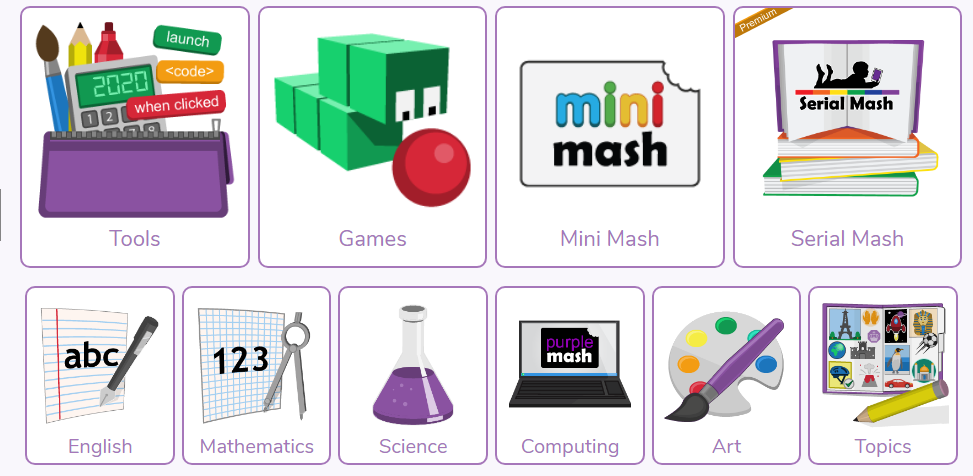 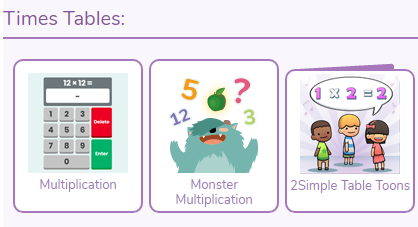 Purple Mash has a wide range of activities in all subjects. 